Domenica 23 Aprile 2017*/**/***/****  ricognizione unicaIl comitato organizzatore NON RISPONDE di eventuali furti e/o danni subiti nei parcheggi o nelle scuderie .!! PARCHEGGI E SCUDERIE NON CUSTODITI !!MAGGIOREISEOInizio ore   8.006 ANNI mista Circa ore   9.004 ANNI *A seguire5 ANNI *Circa ore 10.00C135 fasi c.Circa ore 11.00B 90prec./B100 fasi c/B110 fasi c. **Circa ore 13.00C 145 G.P.A seguireC 130 tempo ***A seguireC 125 tempo ***A seguireC 120 fasi c. ****A seguireC 115 fasi c. ****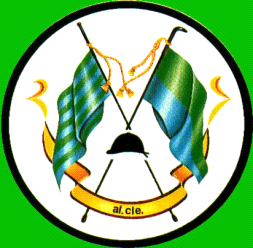 